УТВЕРЖДАЮДиректор МКОУ «СОШ №4» г.Кизилюрт_______________ Р.О.ИбрагимоваПриказ №20-П  от 09.06.2020 года План работы по обеспечению занятости и досуга на летний периодв МКОУ СОШ №4 Онлайн-смена «Вместе весело шагать»Отдыхаем с книжкой: летнее чтение школьников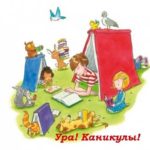 (рекомендуемая онлайн - материалы на лето)Друзья!Вот и начались долгожданные летние каникулы! Лето-пора отдыха, игр, развлечений! А еще лето-это время для чтения замечательных книг! Вы не знаете, что вам почитать? Тогда вам сюда! Педагоги подготовили для вас списки книг для чтения летом, вы можете прослушать книги в аудиозаписи.Для учащихся 1подгот. классаДля учащихся 1 классаДля учащихся 2 классаДля учащихся 3-4 класса1. С.Козлов. Ёжик в тумане. https://ok.ru/video/14456406715582. Э. Успенский. Дядя Фёдор, пёс и кот https://deti-online.com/audioskazki/uspenskiy-mp3/dyadya-fedor-pes-i-kot/3. Русские народные сказки. Сестрица Алёнушка и братец Иванушка. Терёшечка. Гуси – Лебеди. Просмотр видео https://yandex.ru/efir?stream_id=4531c5aa4ffd1ccf8748c993242c2e4f&from_block=logo_partner_player Аудио: https://mishka-knizhka.ru/audioskazki-dlya-detej/russkie-narodnye-audioskazki/russkie-narodnye-volshebnye-audioskazki/terjoshechka/Видео: https://yandex.ru/efir?stream_id=40c6cba2211bc535adaac5fbe01ede1a&from_block=logo_partner_player4. Н. Носов. Витя Малеев в школе и дома.  https://deti-online.com/audioskazki/rasskazy-nosova-mp3/vitya-maleev-v-shkole-i-doma/5. В.В. Бианки «Как муравьишка домой добирался»https://yandex.ru/efir?stream_id=41789b71e10a1a40bf2a6c408656fd8f&from_block=logo_partner_playerДля учащихся 5-6 классов:1. В.П.Астафьев «Васюткино озеро»https://audioskazki-online.ru/rasskazy/astafev-viktor/vasyutkino-ozero2. А.С. Пушкин «Сказка о царе Салтане» https://nukadeti.ru/audioskazki/pushkin_skazka_o_care_saltane3.А.П. Гайдар «Горячий камень»https://audioskazki-online.ru/rasskazy/gajdar-arkadij4. М.М.Зощенко «Золотые слова»https://audioskazki-online.ru/rasskazy/zoshchenko-mikhail5. А.П. Чехов «Мальчики» https://audioskazki-online.ru/rasskazy/chekhov-antonДля учащихся 7 класс.В. П. Астафьев. Рассказ «Конь с розовой гривой»читать: https://bookscafe.net/read/astafev_viktor-kon_s_rozovoy_grivoy-24788.html#p1слушать: https://youtu.be/NIUz_RL_4ikВ. П. Астафьев. Рассказ «Фотография, на которой меня нет»читать: https://bookscafe.net/read/astafev_viktor-fotografiya_na_kotoroy_menya_net-31310.html#p1слушать: https://youtu.be/-HqmmhBJZR4В. А. Каверин. Роман «Два капитана»читать: https://www.litmir.me/br/?b=141323&p=1слушать: https://audio-books.club/book.php?book=Два+капитана&ID=3598Б. Н. Полевой «Повесть о настоящем человеке».читать: https://www.litmir.me/br/?b=68859&p=1слушать: https://knigavuhe.org/book/povest-o-nastojashhem-cheloveke-2/А. П. Чехов. Рассказ «Белолобый»читать: https://skazki.rustih.ru/anton-chexov-belolobyj/слушать: https://youtu.be/wZ1D3yr1qUsДля учащихся 8-9 классовА. Р. Беляев. Повесть «Человек-амфибия»читать: https://bookscafe.net/read/belyaev_aleksandr-chelovek_amfibiya-5179.html#p1слушать: https://akniga.org/belyaev-aleksandr-chelovek-amfibiyaБ. Л. Васильев. Повесть «А зори здесь тихие»читать: https://www.litmir.me/br/?b=567&p=1слушать: https://knigi-audio.com/audiospektakl/10924-vasilev-boris-a-zori-zdes-tihie.htmlМ. М. Зощенко. Рассказ «Галоша»читать: https://nukadeti.ru/skazki/zoshhenko-galoshaслушать: https://nukadeti.ru/audioskazki/zoshhenko-galoshaМ. М. Зощенко. Рассказ «Глупая история»читать: https://nukadeti.ru/skazki/zoshhenko-glupaya-istoriyaслушать: https://nukadeti.ru/audioskazki/zoshhenko-glupaya-istoriyaВ. М. Шукшин. Рассказ «Кляуза»читать: https://online-knigi.com/page/27128слушать: https://youtu.be/RwSsKTRh1QIВ. М. Шукшин. Рассказ «Жил человек»читать: http://smartfiction.ru/prose/there_lived_a_man/слушать: https://youtu.be/259gEGJTaUMОнлайн-экскурсииПредлагаем вам посетить виртуальные экскурсии на самые интересные заводы столицы.https://www.youtube.com/watch?v=soAmbpe70p4  – Завод  «Объединенные кондитеры» (г. Москва)https://www.youtube.com/watch?v=JMcwa4yQfbA  – Экскурсия  на фабрику мороженого «BaskinRobbins»https://www.youtube.com/watch?v=TAKM54zLGBM  – Завод   «Фабрика Свободы» (изготовление мыла)https://www.youtube.com/watch?v=PBI1hCkZYBo  – Московский  нефтеперерабатывающий заводhttps://www.youtube.com/watch?v=SWwHUrRzaw0  – Завод  «Москабельмет» (производство кабеля)https://www.youtube.com/watch?v=i56VE7c3WdY  –Нанотехнологический   Центр Композитов (композиты – сверхпрочные  материалы настоящего и будущего)https://www.youtube.com/watch?v=dpTe9YAtPQw  – Как устроена швейная фабрика Большевичка (производство мужской одежды)https://www.youtube.com/watch?v=riSM5pUojLc  – Евгений Рыбов–Радио не дает денег и славы.https://ru.coca-colahellenic.com/ – Путешествие  по цехам московского завода «Coca-Cola»Полезные интернет-ресурсы по вопросам профессионального самоопределения  Подборка интересных бесплатных образовательных и развлекательныхинтернет-платформОбразование:1.Онлайн-университет Skillbox открывает до 1 мая доступ к лекциям по Photoshop, веб-версткё, YouTube и 3D-моделированию для начинающих. Также на сайте доступны онлайн-вебинары по дизайну, маркетингу, программированию и управлению;2.Коммуникационное агентство SETTERS предоставило бесплатный доступ к лекциям digital-конференции «Коллеги»;3.Платформа «Открытое образование» — бесплатный доступ к 496 курсам вузов России;4.Школа английского языка Skyeng предоставила двухнедельный бесплатный онлайн-марафон по формированию привычки учить английский;5.Образовательная платформа Praktika.school открыла бесплатный доступ ко всем курсам по маркетингу, бизнесу и дизайну на семь дней;6.Онлайн-школа дизайна и иллюстрации BangBangEducation открыла бесплатный доступ к 46 курсам по дизайну до 17 апреля;7.Просветительский проект Arzamas сделал бесплатной подписку на «Радио Arzamas» до 15 апреля, где можно найти различные курсы, подкасты и аудиоматериалы проекта. Зарегистрироваться можно по промокоду КАРАНТИН;8.Культурная платформа «Синхронизация» проводит бесплатные марафоны по живописи, кино, архитектуре, истории и моде;9.Кулинарная школа NovikovSchool даёт бесплатный доступ на месяц по промокоду КАРАНТИН к видеоурокам отечественных и зарубежных шефов и кондитеров.Книги:MyBook подарит бесплатный месяц подписки по промокоду STAYHOME;«Альпина» даст бесплатный  доступ к подборке  из 70 электронных книг   по промокоду GIFT_STAYHOME;Storytel предоставил бесплатный доступ на 30 дней ко всей библиотеке аудиосервиса, а также к подкастам собственного производства;Bookmate — бесплатная подписка на 30 дней. Подписка открывает доступ  ко всем книгам, комиксам и аудиокнигам. Есть также бесплатный доступ к книгам издательств «Гараж», Individuum и PopcornBooks.Российское                         комикс-издательство BUBBLE выложило первые тома супергеройских циклов в бесплатный доступ.Не знаете, что почитать? Советуем заглянуть в раздел « Книжная полка», где вы найдёте краткие аннотации более 200 книг художественной, научной и бизнес- литературы. Темы книжных подборок разные: о космосе, экологии, настоящей красоте, волшебстве, выборе пути и о секретах различных профессий.Кино: КиноПоиск HD предоставил бесплатную подписку для новых пользователей до 30 апреля. По промокоду POKAVSEDOMA доступны более 7 тысяч фильмов, сериалов и мультфильмов;ivi — пробная подписка до 15 апреля;Okko — бесплатная двухнедельная подписка «Оптимум» для новых пользователей. Помимо фильмов и сериалов пользователи смогут увидеть лекции TED и концерты классической музыки. Промокод можно получить в Telegram;Premier дал бесплатный доступ к контенту холдинга «Газпром-медиа», нужно только зарегистрироваться;More.tv предоставил  бесплатный  доступ  ко  всему  контенту  по  промокоду SIDIMDOMA до 15 апреля;Megogo — бесплатный доступ к десяти каналам, в том числе «Театр ТВ»,«Здоровье ТВ», «Кухня ТВ», ТВ», «History», «М-Караоке», «Disney» до 21 апреля;Wink предоставляет возможность бесплатно смотреть отечественные фильмы и сериалы, а также детский и образовательный контент. «Ростелеком» также откроет бесплатный доступ в Wink по специальномупромокоду финалистам олимпиады Кружкового движения Национальной технологической инициативы;Nonfiction.film дал бесплатный месяц подписки по промокоду SYSOEVFM, который нужно активировать до 22 марта после регистрации в разделе«Настойки». Если не успеете, то есть ещё пробная подписка на десять дней. На сайте можно посмотреть знаковое документальное кино, а также ленты различных международных фестивалей кино.Культура: Платформа Stay — онлайн-трансляции концертов, средняя стоимость билетов около 300 рублей. Платформа откроется 29 марта выступлением «ХаднДадн». Участие в проекте подтвердили «Ангел», RSAC и VelialSquad; Платформа «Цифровая культура» — бесплатные трансляции концертов Белгородской филармонии, лекции проекта «Умный город», виртуальные экскурсии по белгородским музеям и многое другое; Платформа Artefact — мультимедийный гид по музеям России с технологией дополненной реальности; Московская консерватория проведёт фестиваль онлайн-концертов«Московская консерватория — онлайн» с 21 марта по 10 апреля; Берлинская филармония — открытый доступ к архивным записям по промокоду BERLINPHIL; Венская опера — бесплатные трансляции записи предыдущих выступлений оперы и балета. Стримы будут проводиться ежедневно в 17:00 по московскому времени и останутся доступными в течение суток.Нью-йоркская Метрополитен-опера каждый вечер проводит стримы выступлений из своих архивов на сайте. Следить за расписанием можно здесь.Название и вид формы досуга и занятости в организацииКраткое описание содержания формы занятостиСроки реализации формы занятостиЦелевая аудиторияСсылка на форму занятости«Правила общения в группе»Приветственная лекция08.067-15https://summercamp.ru/https://vc.ru/services/129205-kak-provesti-detskiy-lager-onlaynПроведение инструктажей по ТБ, ПДД, ППБ08.067-15https://www.youtube.com/watch?v=EHZdIiJUvOo#action=sharehttps://www.youtube.com/watch?v=M5RdJ008J4Q«Правила здорового образа жизни»Напоминал-ка на каникулы09.06Учащиеся 1-5 классовhttps://www.oum.ru/literature/zdorovje/pravila-zozh/"Мы вместе" -руководитель Ахмедова А.Х.Социально – психологическая лекция7 дней7-14дистанционно«Читаем летом»Чтение и слушание русских классиков по возрастам В течении всей смены 7-13По отдельному плану https://obsharovkainternat.minobr63.ru/dosugovaya-deyatelnost/Виртуальная экскурсия на завод по изготовлению  мороженного, ко   дню Всемирного дня мороженного(10 июня). виртуальные экскурсии на самые интересные заводы.10.067-13https://www.youtube.com/watch?v=JMcwa4yQfbA«Радуга творчества»(мастер классы для родителей и детей )1.Праздничная открытка ко дню России.  2.«Краски лета» «Зонтик для 3.летнего дождя»( поделка из бумаги»12.06.15.067-14https://www.youtube.com/watch?v=ZKvRJLS_5ZIhttps://azbukivedia.ru/blog/master-klassy/kak-sdelat-zontik-iz-bumagi/https://www.youtube.com/watch?v=hjT6E5BUffoОнлайн уроки рисования Портал РыбаКит «Простые рисунки Летом»в течение всей смены7-9https://www.youtube.com/channel/UCNA7GJ3OpJu0FTl4QmkC6tgИнтелектуально - познавательное Портал «Теремок» онлайн-уроки.08.06.15.06.22.06.6-9http://www.teremoc.ruОнлайн - вебинар «Фото с 0»  по Photoshop, веб-версткё, YouTube и 3D-моделированию для начинающих. (бесплатно до 25июня на время самоизоляции)Онлайн уроки5 дней10-15онлайн-университет Skillbox открывает до 1 мая доступ к лекциям по Photoshop, веб-версткё, YouTube и 3D-моделированию для начинающих.Онлайн – вебинар «Готовим вместе»Онлайн уроки5дней10-15кулинарная школа NovikovSchool даёт бесплатный доступ на месяц по промокоду КАРАНТИН к видеоурокам отечественных и зарубежных шефов и кондитеров.Ф.И.О. автораНазваниеСсылкаРусская народная сказка«Кот и лиса»https://www.youtube.com/watch?v=0stTNG-av-AРусская народная сказка«Три медведя»https://www.youtube.com/watch?v=zOC0WZWXNJIРусская народная сказка«Репка»https://www.youtube.com/watch?v=y4bf6XvoYFgРусская народная сказка«Курочка Ряба»https://www.youtube.com/watch?v=rXUJ9YUpqggРусская народная сказка«Колобок»https://www.youtube.com/watch?v=160Lg9MIexUРусская народная сказка«Заячья избушка»https://www.youtube.com/watch?v=tmqi7cZpIOwРусская народная сказка«Петушок и бобовое зёрнышко»https://www.youtube.com/watch?v=CM0-eHdAnVo«Мишкины книжки» Русские народные аудиосказки«Мишкины книжки» Русские народные аудиосказкиhttps://mishka-knizhka.ru/russkie-narodnye-audioskazki/АвторНазваниеРесурсРусская народная сказка«Мороз и заяц»https://deti-online.com/audioskazki/russkie-narodnye-skazki-mp3/moroz-i-zajac/Русская народная сказка«Лиса и волк»https://deti-online.com/audioskazki/russkie-narodnye-skazki-mp3/lisichka-sestrichka-i-volk/Б.Житков«Храбрый утенок»https://detskiychas.ru/audio-skazki/zhitkov_hrabry_utenok/К. Ушинский«Петушок с семьей»https://doma-u-semena.ru/audioskazki/Ushinskiy-Petushok-s-semey-mp3.phpЛитовская сказка«Ворона и рак»https://narodstory.net/audioskazki-skazki.php?id=12В. Сутеев«Три котенка»http://skazka-audio.ru/skazki/tri-kotenka/№АвторНазвание произведенияСсылка на прослушивание аудиофайлаСсылка на текст для самостоятельного чтения1.Русская народная сказка«Баба-яга»https://mishka-knizhka.ru/audioskazki-dlya-detej/russkie-narodnye-audioskazki/russkie-narodnye-volshebnye-audioskazki/baba-jaga-2https://mishka-knizhka.ru/skazki-dlay-detey/russkie-narodnye-skazki/russkie-volshebnye-skazki/baba-yaga2.Русская народная сказка«Гуси – лебеди»https://mishka-knizhka.ru/audioskazki-dlya-detej/russkie-narodnye-audioskazki/russkie-narodnye-volshebnye-audioskazki/gusi-lebedi-2https://mishka-knizhka.ru/skazki-dlay-detey/russkie-narodnye-skazki/russkie-volshebnye-skazki/gusi-lebedi3.В.В. Бианки«Аришка – Трусишка»https://mishka-knizhka.ru/audio-rasskazy-dlya-detej/audio-rasskazy-bianki-v-v/arishka-trusishka-audio-rasskaz-bianki-v-vhttps://mishka-knizhka.ru/rasskazy-dlya-detej/rasskazy-bianki/malenkie-rasskazy-arishka-trusishka-bianki-v-v4.Л.Н. Толстой«Пожарные собаки»https://mishka-knizhka.ru/audio-rasskazy-dlya-detej/audio-rasskazy-tolstogo-l-n/pozharnye-sobaki-audio-rasskaz-tolstogo-l-nhttps://mishka-knizhka.ru/rasskazy-dlya-detej/rasskazy-tolstogo-l-n/pozharnye-sobaki-tolstoj-l-n5.В.Г. Сутеев«Мышонок и карандаш»https://mishka-knizhka.ru/audioskazki-dlya-detej/russkie-audioskazki/audioskazki-suteeva/myshonok-i-karandash-audiohttps://mishka-knizhka.ru/skazki-dlay-detey/russkie-skazochniki/skazki-suteeva/myshonok-i-karandash6.Ш. Перро«Подарки феи»https://mishka-knizhka.ru/audioskazki-dlya-detej/zarubezhnye-audioskazki/audioskazki-sharlya-perro/podarki-fei-audiohttps://mishka-knizhka.ru/skazki-dlay-detey/zarubezhnye-skazochniki/skazki-sharlya-perro/podarki-fei7.Н.Н. Носов«Живая шдяпа»https://mishka-knizhka.ru/audio-rasskazy-dlya-detej/audio-rasskazy-nosova/zhivaja-shljapa-audiohttps://mishka-knizhka.ru/rasskazy-dlya-detej/rasskazy-nosova/zhivaya-shlyapa